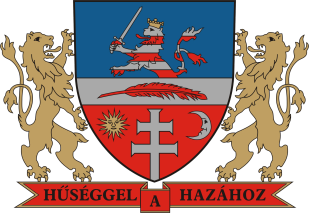 Bonyhád Város ÖnkormányzataELŐTERJESZTÉSBonyhád Város Képviselő – testületének 2017. augusztus 31. nap rendes/rendkívüli testületi üléséreTisztelt Képviselő-testület!A közúti közlekedésről szóló 1988. évi I. törvény 3.§ (1) bekezdésében, 34. § (2) bekezdésében, az utak forgalomszabályozásáról és a közúti jelzések elhelyezéséről szóló 20/1984. (XII. 21.) KM. rendelet 2.§ (1) bekezdésében meghatározott feladatkörében eljárva az Önkormányzat törzsvagyonának részét képező helyi közutak és műtárgyaik állagának megóvása, fenntartása és a helyi közutakon való biztonságos közlekedés biztosítása céljából, illetve a környezet nyugalmának és a lakosság pihenéshez való jogának biztosítása érdekében a helyi közutakon történő súlykorlátozást vezethető be.Önkormányzatunk korábban már a város egyes részein 5 tonnás súlykorlátozást, majd 2017. július 6-án 15 tonnás súlykorlátozást vezetett be a Kossuth utca- Árpád utca- Forberger utcában, valamint a dr Kolta László utca- Bezerédj utca- Kossuth utca elé, illetve a Katona- Mátyás király- Perczel utca vége irányába az átmenő teherforgalom csökkentése, megszüntetése érdekében. A helyi közutakon a tilalmat a „Súlykorlátozás” –a táblán megjelölt 15 tonnánál nagyobb össztömegű járművel (járműszerelvénnyel) közlekedni tilos – közlekedési tábla kihelyezésével jeleztük. A súlykorlátozó tábla alá a „Kivéve engedéllyel” kiegészítő tábla került.Ezzel a nehéz járművek közlekedése az országos közutakra terelődik. A helyi vállalkozások járművei, valamint a lakosság felé szállító nehezebb járművek közlekedéséhez igénybe vehető továbbra is a behajtási engedély.A behajtási engedély kiadásának és felhasználásának rendjét önkormányzati rendelettel javaslom szabályozni.Részletes indokolás a rendelet tervezethezA R. 1. §-ához: Általános rendelkezés,  a rendelet hatályát rögzíti. A R. 2. §-ához: A behajtási engedély használatának tényét rögzíti.A R. 3. §-ához: A behajtási engedély kiadásának általános szabályai, a hatáskör címzettjeA R. 4. §-ához: A kérelem benyújtásának szabályai, a kérelem tartalma. A R. 5. §-ához: Az engedély kiadását szabályozza, az engedély tartalmát részletezi. A R. 6. §-ához: Az engedély használatának szabályai. A R. 7. §-ához: Hatályba léptető rendelkezés. A R. 1. melléklete: Kérelem nyomtatvány Bonyhád, 2017. augusztus 23.						Tisztelettel:									Kozma AnikóBonyhád Város Önkormányzata Képviselő- testületének…..../2017(……) önkormányzati rendeleteaz önkormányzati tulajdonú utakon a behajtási engedélyek kiadásának és felhasználásának rendjéről Bonyhád Város Önkormányzatának Képviselő-testülete az Alaptörvény 32. cikk  (1) bekezdés a) és e) pontjaiban kapott felhatalmazás, és a (2) bekezdésben, valamint a Magyarország helyi önkormányzatairól szóló többször módosított 2011 évi CLXXXIX. Tv. 13. § (1) bekezdés 2. pontjában, és a közúti közlekedésről szóló, többször módosított 1988. évi I. tv. 8.§ (1) bekezdés a) 1. pontjában meghatározott feladatkörében eljárva - a Szervezeti és Működési Szabályzatról szóló 5/2015.(III.27.) önkormányzati rendelet 1. melléklet II.33 . pontjában meghatározott feladatkörében eljáró Pénzügyi Ellenőrző és Gazdasági Bizottság véleményének kikérésével az Önkormányzat tulajdonában és kezelésében lévő helyi közutak állapotának védelme illetve a helyi közutakon a biztonságos közlekedés feltételeinek, a környezet nyugalmának és a lakosság pihenéshez való jogának biztosítása érdekében a következőket rendeli el:A rendelet hatálya1.§  (1) A rendelet hatálya Bonyhád Város közigazgatási területén a közúti közlekedés szabályairól szóló 1/1975.(II.5.) KPM-BM együttes rendelet (a továbbiakban: Kresz) 14 § (1) bekezdés l) pontja (súlykorlátozás) szerinti jelzőtáblával védett önkormányzati utakra terjed ki.(2) A rendelet hatálya nem terjed ki a) a Kresz 49. és 50. §-a szerinti megkülönböztető és figyelmeztető jelzést használó járművekreb) az élet- és vagyonbiztonság védelme érdekében behajtó gépjárművekrec) Bonyhád Város Önkormányzatának, valamint a Bonycom NKft, a Fűtőmű Kft és a Bonyhád Városi Mezőgazdasági Kft tulajdonában álló gépkocsikra.A behajtási engedély2.§ (1) A rendelet hatálya alá tartozó gépjárművel Bonyhád város közigazgatási területén az önkormányzati tulajdonban álló közutakon csak behajtási engedéllyel lehet közlekedni.(2) A rendelet hatálya alá tartozó közutakon a tilalmat a „Súlykorlátozás” – közlekedési tábla jelzi, „Kivéve engedéllyel” kiegészítő táblával.3.§ (1) A korlátozással terhelt önkormányzati kezelésben lévő közutakon a korlátozásban előírt össztömeget meghaladó gépjárművek behajtásához a közútkezelő hozzájárulása szükséges. A közútkezelői hozzájárulást (továbbiakban: behajtási engedély ) a helyi közút kezelője nevében a Jegyző adja ki.(2) A Jegyző a behajtási engedélyben előírja azokat a feltételeket, amelyek a gépjármű közlekedése során biztosítják a helyi közút és tartozékainak védelmét.(3) A Jegyző a behajtási engedély kiadását elutasíthatja, ha a korlátozással terhelt útra 15 tonna össztömeget elérő vagy azt meghaladó össztömegű gépjárműre kérnek engedélyt, és a helyi közút teherbírása és állapota alapján nem alkalmas arra, hogy 15 tonna vagy azt meghaladó össztömegű gépjármű azon közlekedjék.(4) A Jegyző a behajtási engedély kiadását vagy elutasítását megelőzően műszaki szakvéleményt kérhet, hogy a helyi közút teherbírása vagy állapota alapján alkalmas-e a 15 tonnát elérő vagy azt meghaladó össztömegű gépjármű közlekedésére.(5) A Jegyző a behajtási engedélyt visszavonja, ha az engedélyes a hozzájárulásban foglalt kikötéseket megsérti.(6) A behajtási engedély jogosultja az általa használt útszakaszban történt károkozást köteles megtéríteni.3. A kérelem tartalma és benyújtásának szabályai4. § (1) Az e rendeletben meghatározott behajtási engedély kiadása iránti kérelmet írásban, az 1. melléklet szerinti nyomtatványon lehet benyújtani.(2) Az engedély kiadása iránti kérelemben pontosan meg kell jelölni: a) a kérelmező nevét, címét, elérhetőségét, b) a forgalmi engedély jogosultjának nevét, címét/székhelyét, elérhetőségét, c) a gépjármű hatósági jelzését (forgalmi rendszámát); amennyiben a járművet – a vonatkozó jogszabályok szerint – nem kell ellátni hatósági jelzéssel, úgy azt más azonosításra alkalmas módon kell meghatározni, d) a tehergépjármű típusát, össztömegét, e) a célállomást, ahová a kérelmező a behajtási engedélyt kéri, f) a behajtási engedély érvényességének kért időtartamát, g) a behajtási engedély kérésének indokát.(3) Amennyiben egy kérelmező több gépjárműre vonatkozóan nyújt be kérelmet, a behajtási engedély kiadása feltételeinek mindegyik gépjárműre vonatkozóan külön - külön kell fennállnia.(4) Az engedély egy kijelölt útvonalra, vagy teljes úthálózatra kérhető.4. Az engedély kiadása, tartalma5. § (1) A Jegyző a kérelmet megvizsgálja és amennyiben az a rendelet előírásainak megfelel, azt 8 napon belül elbírálja.(2) A behajtási engedély tartalmazza:a jármű pontos megjelölését forgalmi rendszámmal vagy más, azonosításra alkalmas módon,a forgalmi engedélyben üzembentartóként (tulajdonosként) feltüntetett személy nevét és lakóhelyét (székhelyét),a rendelet azon rendelkezését, mely alapján az engedély kiadásra került,az engedély érvényességi idejét,a súlykorlátozással érintett út, útszakasz meghatározását, melyre az engedély érvényes.(3) A behajtási engedély a rendeletben meghatározottak szerint lehet eseti (1 napra), vagy határozott időre szóló. Az engedély legfeljebb egy évre adható ki.(4) Rendszám nélküli behajtási engedély olyan esetekben igényelhető, mikor a kérelmező konkrét forgalmi rendszámot és gépjárműtípust nem tud meghatározni, vagy ha azok folyamatosan változnak. Rendszám nélküli behajtási engedély több gépjárműre is érvényes lehet, ha azonosításra alkalmas jelzéssel ellátott a gépjármű és menetlevéllel igazolni tudja a behajtás jogosságát. Ezen engedély típus csak indokolt esetben adható.5. Az engedély használata6. § (1) Az engedély csak az abban meghatározott járművel való közlekedésre használható fel, más járműre nem érvényes. (2) Az engedély csak az abban meghatározott korlátozás alá eső közterületre történő behajtásra jogosít fel.(3) A behajtási engedélyt a gépjármű vezetője köteles magánál tartani és az ellenőrzést végző személynek kérésre bemutatni.6. Záró rendelkezések7. § Ez a rendelet a kihirdetését követő napon lép hatályba, rendelkezéseit a hatályba lépése . október 1. után induló ügyekben kell alkalmazni.Kihirdetési záradék:A kihirdetés napja: 1. számú melléklet a ……../2017. (……...) önkormányzati rendelethezBehajtási engedély kérelemIgénylő neve:………………………………………………………………………….……….Lakcíme/Telephelye:………………………………………………………………………….Adószáma:………………………………………………………..……………………………Gépjármű forgalmi rendszáma:………………………………………………………………Gépjármű típusa:………………………………………………………………………………Igénylés neme:			⁭	Állandó lakos⁭	Üzlet tulajdonos/bérlő⁭	Áruszállító⁭	Készpénzszállító⁭	Garázstulajdonos/bérlő⁭	Telephely tulajdonos/bérlő⁭	Egyéb: …………………………………………….Behajtás helye, célállomás: …………………………………………………..………………………………………………………………………………………….……….………………Behajtás célja:………………………………………………………………….…………………………………………………………………………………………….……………………..Behajtás rendszeressége:………………………………………………………………………Kelt: Bonyhád, ……………………..…………………………………. Igénylő aláírásaTelefon:…………………………..A kérelemhez az alábbi irat másolatait kell csatolni:a kérelemben szereplő gépjármű forgalmi engedélyeamennyiben a kérelmező vállalkozó, akkor vállalkozói igazolványaamennyiben a kérelmező gazdasági társaság, akkor egy hónapnál nem régebbi cégkivonatamagánszemély esetén személyazonosító igazolványa, lakcímet igazoló hatósági igazolványaELŐZETES HATÁSVIZSGÁLATaz önkormányzati tulajdonú utakon a behajtási engedélyek kiadásának és felhasználásának rendjéről A jogalkotásról szóló 2010. évi CXXX törvény (továbbiakban: Jat.) 17. §.-ának (1) bekezdése szerint, a jogszabály előkészítője, előzetes hatásvizsgálat elvégzésével felméri a szabályozás várható következményeit. Az előzetes hatásvizsgálat eredményéről, önkormányzati rendelet esetén a helyi önkormányzat képviselőtestületét tájékoztatni kell.A Jat. 17. §. (2) bekezdése értelmében, a hatásvizsgálat során vizsgálni kell a tervezett jogszabály valamennyi jelentősnek ítélt hatását, különösen társadalmi, gazdasági, költségvetési hatását, környezeti és egészségi következményeit, adminisztratív terheket befolyásoló hatásait, valamint a jogszabály megalkotásának szükségességét, a jogalkotás elmaradásának várható következményeit, és a jogszabály alkalmazásához szükséges személyi, szervezeti, tárgyi és pénzügyi feltételeket.A végrehajtás feltételeiA végrehajtás feltételei biztosítottak.Társadalmi hatások A rendelet-tervezet elfogadásának nincs társadalmi hatása.Gazdasági hatásokA rendelet-tervezet elfogadásának nincs gazdasági hatása.Költségvetési hatásokA rendelet-tervezet nem növeli az önkormányzat kiadásaitKörnyezeti hatásokA rendelet-tervezet elfogadásával ill,. a súlykorlátozás bevezetésével csökken a tehergépjárművek forgalma és ezzel csökken a környezeti terhelés a településen.Egészségi hatásokA rendelet-tervezet elfogadásával közvetve kedvezőbb helyzet alakul ki a lakosság közérzetére, egészségére vonatkozóan. Csökken a zaj, regés, és kipufogó gázok kibocsátása.Adminisztratív terheket befolyásoló hatások	A rendelet-tervezet elfogadásával a hivatal adminisztrációs terhei és ellenőrzési feladatai növekednek, de a jelenlegi személyi állománnyal biztosítható a feladatellátás. A jogszabály megalkotásának szükségessége, a jogalkotás elmaradásának várható következményeiA súlykorlátozás bevezetése miatt szabályozni kell a behajtási engedélyek kiadásának feltételeit és szabályait, hiszen a mindennapi élet, a szolgáltatások biztosítása szükségessé teszi a megengedettnél nagyobb tömegű járművek időszakos, vagy rendszeres behajtását a településre.A jogszabály alkalmazásához szükséges személyi, szervezeti, tárgyi és pénzügyi feltételeiA jogszabály alkalmazásának személyi, szervezeti és tárgyi, pénzügyi feltételei rendelkezésre állnak. Tárgy:Behajtási engedélyek kiadásának és felhasználásának rendjéről szóló rendelet megalkotásaElőterjesztő:Kozma Anikó osztályvezetőElőterjesztést készítette:Kozma AnikóElőterjesztés száma:153. sz.Előzetesen tárgyalja:Humán BizottságPénzügyi Ellenőrző és Gazdasági BizottságMelléklet:1 dbAz előterjesztés a jogszabályi feltételeknek megfelel:Dr. Puskásné Dr. Szeghy Petra jegyzőA döntéshez szükséges többség:egyszerű/minősítettDöntési forma:rendelet/határozat (normatív, hatósági, egyéb)Az előterjesztést nyílt ülésen kell/zárt ülésen kell/zárt ülésen lehet tárgyalni Véleményezésre megkapta:Filóné Ferencz Ibolya polgármesterFilóné Ferencz IbolyaDr Puskásné Dr Szeghy Petra Nórapolgármesterjegyző